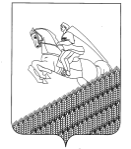 СОВЕТПЕРВОМАЙСКОГО СЕЛЬСКОГО ПОСЕЛЕНИЯКУЩЁВСКОГО РАЙОНАР Е Ш Е Н И Еот 28 апреля 2016 г									№97пос. Первомайский О программе приватизации муниципального имущества Первомайского сельского поселения Кущевского района на 2016 год	В соответствии с Гражданским кодексом Российской Федерации, Федеральными законами от 21 декабря 2001 года № 178-ФЗ «О приватизации государственного и муниципального имущества», от 06 октября 2003 года          № 131-ФЗ «Об общих принципах организации местного самоуправления в Российской Федерации», Совет Первомайского сельского поселения Кущевского района РЕШИЛ:	1. Утвердить программу приватизации муниципального имущества Первомайского сельского поселения Кущевского района на 2016 год (прилагается).2. Контроль за выполнением настоящего решения возложить на комиссию по социальным вопросам Совета Первомайского сельского поселения Кущевского района  (Шостак).	3. Настоящее решение вступает в силу со дня его обнародования.Председатель Совета Первомайского сельскогопоселения Кущевского района                                                            В.Ф.ШевченкоИсполняющий обязанностиглавы Первомайского сельского поселения Кущевского района                                                                              С.Г.ЕмельяновПРИЛОЖЕНИЕУТВЕРЖДЕНАрешением Совета Первомайского сельского поселения Кущевского районаот 28 апреля 2016 года № 97ПРОГРАММАприватизации муниципального имущества Первомайского сельского поселения Кущевского района на 2016 год	Программа приватизации муниципального имущества муниципального образования Кущёвский район (далее - Программа) разработана в соответствии с Гражданским кодексом Российской Федерации, Федеральными законами              от 21 декабря 2001 года № 178-ФЗ «О приватизации государственного и муниципального имущества», 22 июля 2008 года № 159-ФЗ «Об особенностях отчуждения недвижимого имущества, находящегося в государственной собственности субъектов Российской Федерации или в муниципальной собственности и арендуемого субъектами малого и среднего предпринимательства, и о внесении изменений в отдельные законодательные акты Российской Федерации» и 06 октября 2003 года № 131-ФЗ «Об общих принципах организации местного самоуправления в Российской Федерации» с целью обеспечения планомерности процесса приватизации муниципального имущества и пополнения доходной части бюджета Первомайского сельского поселения Кущевского района.Цели и задачи приватизации муниципального имущества 	Целями приватизации муниципального имущества Первомайского сельского поселения Кущевского района район на 2016 год являются: 	повышение эффективности управления муниципальной собственностью Первомайского сельского поселения Кущевского района;  	избавление от неиспользуемого имущества и имущества, не предназначенного для осуществления отдельных государственных полномочий и не относящегося к видам имущества, предназначенного для решения вопросов местного значения;	получение дополнительно в бюджет Первомайского сельского поселения Кущевского района средств от приватизации и налогов.	Задачами приватизации муниципального имущества Первомайского сельского поселения Кущевского района являются:	продолжение структурных преобразований в экономике района;	стимулирование привлечения инвестиций в экономику района;	привлечение эффективных собственников, ориентированных на долгосрочное развитие предприятий, расширение производства и создание новых рабочих мест;	пополнение доходной части бюджетов всех уровней.2. Классификация муниципального имущества по возможности его приватизации	Муниципальное  имущество  Первомайского сельского поселения Кущевского района с учётом возможности его приватизации распределяется на три группы.	2.1. Действующие объекты, приватизация которых не осуществляется:	объекты здравоохранения;	объекты образования (дома творчества, детские дошкольные учреждения и школы);	объекты культуры и библиотеки;	объекты физической культуры и спорта;	районные автомобильные дороги общего пользования;	объекты непроизводственной сферы, предназначенные для обеспечения деятельности органов местного самоуправления;	иные объекты в соответствии с законодательством Российской Федерации и Краснодарского края.	2.2. Объекты, приватизация которых осуществляется по решению Совета Первомайского сельского поселения Кущевского района:	муниципальные унитарные предприятия;	объекты недвижимого имущества, неиспользуемые или сданные в аренду;	объекты недвижимого имущества, незавершённые строительством;	акции открытых акционерных обществ и доли участия в других хозяйственных обществах.	2.3. Объекты, приватизация которых осуществляется по решению администрации Первомайского сельского поселения Кущевского района:	объекты движимого имущества, высвобождающиеся от использования муниципальными учреждениями;	списанные, непригодные для дальнейшей эксплуатации, объекты недвижимого имущества.	Решение о приватизации вышеуказанных объектов оформляется постановлением или распоряжением администрации Первомайского сельского поселения Кущевского района.    3. Порядок принятия решений о приватизации муниципального    имущества, порядке и условиях проведения торгов	3.1. Предложение о проведении приватизации муниципального имущества Первомайского сельского поселения Кущевского района может исходить от Совета Первомайского сельского поселения Кущевского района, администрации  Первомайского сельского поселения Кущевского района или её структурных подразделений, физических или юридических лиц.	Предложения о приватизации муниципального имущества на 2017 год принимаются специалистом администрации Первомайского сельского поселения Кущевского района до 01 декабря 2016 года.	3.2. Предложение о дополнительном включении в Программу текущего года объектов муниципального имущества подаются главе Первомайского сельского поселения Кущевского района. 	Глава Первомайского сельского поселения Кущевского района после рассмотрения предложений о приватизации муниципального имущества поручает специалисту  администрации Первомайского сельского поселения Кущевского района подготовить предложение о целесообразности приватизации муниципального имущества, условиях, способе и порядке его приватизации. 	В случае необходимости специалист администрации Первомайского сельского поселения Кущевского района назначает компетентную комиссию для выработки предложения о целесообразности приватизации муниципального имущества, условиях, способе и порядке его приватизации.	После поступления от специалиста администрации Первомайского сельского поселения Кущевского района предложения о целесообразности приватизации муниципального имущества администрация Первомайского сельского поселения Кущевского района принимает в соответствии с пунктом 2 настоящей Программы решение о приватизации муниципального имущества или вносит предложение на рассмотрение Совета Первомайского сельского поселения Кущевского района о принятии  решения о дополнительном включении в Программу текущего года объектов муниципального имущества.	3.3. Программа приватизации является решением о приватизации конкретных объектов муниципальной собственности Первомайского сельского поселения Кущевского района.	По объектам муниципального имущества, включённым в настоящую Программу, администрация Первомайского сельского поселения Кущевского района принимает распоряжение об организации и проведении торгов муниципального имущества, назначению, при необходимости, комиссии по проведению торгов.	3.4. При приватизации муниципального имущества используются  способы приватизации, определённые Федеральным законом от 21 декабря 2001 года № 178-ФЗ «О приватизации государственного и муниципального имущества».	3.5. Приватизация зданий, строений и сооружений, а также объектов, строительство которых не завершено и которые признаны самостоятельными объектами недвижимости, осуществляется одновременно с отчуждением лицу, приобретающему такое имущество, земельных участков, занимаемых таким имуществом и необходимых для его эксплуатации, если иное не предусмотрено федеральным законом.	3.6. Порядок и условия приватизации муниципального имущества, включённого в Программу, разрабатывается продавцом муниципального имущества, определённым в соответствии с пунктом 4 настоящей Программы, и утверждается главой  Первомайского сельского поселения Кущевского района.	3.7. В случае, если аукцион или конкурс по продаже муниципального имущества был признан несостоявшимся в силу отсутствия заявок либо участия в нём только одного покупателя, приватизация имущества осуществляется в соответствии с положениями, предусмотренными Федеральным законом                           от 21 декабря 2001 года № 178-ФЗ «О приватизации государственного и муниципального имущества». 4. Продавец муниципального имущества	4.1. Полномочиями продавца муниципального имущества наделяется специалист администрации Первомайского сельского поселения Кущевского района.	Продавец муниципального имущества в зависимости от выбранного способа приватизации разрабатывает порядок и условия продажи объектов приватизации и, после утверждения главой Первомайского сельского поселения Кущевского района, организует публикацию в средствах массовой информации информационного сообщения о продаже муниципального имущества, подготовку и проведение торгов, заключение договоров купли-продажи и передачу имущества покупателю.	К работе по подготовке предложений о целесообразности приватизации муниципального имущества, способе и порядке его приватизации, подготовке и проведении торгов, продавец муниципального имущества имеет право привлекать экспертов, аудиторские, оценочные и иные организации.	4.2. По решению Совета Первомайского сельского поселения Кущевского района  функции по продаже муниципального имущества могут быть полностью или частично переданы специализированной организации.5. Информационное обеспечение приватизации муниципального имущества	5.1. Информационное сообщение о продаже муниципального имущества подлежит обязательной публикации в официальном печатном издании и официальном сайте в сети «Интернет», определённых администрацией Первомайского сельского поселения Кущевского района, а также на официальном сайте Российской Федерации в сети «Интернет» для размещения информации о проведении торгов, определённом Правительством Российской Федерации, не менее, чем за 30 дней до дня осуществления продажи указанного имущества.	5.2. Продавец муниципального имущества может использовать дополнительно другие средства массовой информации для размещения информационного сообщения о продаже имущества с целью дополнительного привлечения участников торгов.5.3. Информация о результатах приватизации имущества субъектов Российской Федерации и муниципального имущества за прошедший год представляется субъектами Российской Федерации в Правительство Российской Федерации или уполномоченный федеральный орган исполнительной власти ежегодно не позднее 1 марта.6. Порядок оценки и оплаты приватизируемого муниципального имущества	6.1. Определение стоимости объектов муниципального имущества, подлежащих приватизации, в том числе земельных участков, занимаемых таким имуществом, проводится в соответствии с Федеральным законом «Об оценочной деятельности в Российской Федерации».	6.2. Начальная цена объектов приватизации при продаже на аукционе или конкурсе устанавливается в размере 100% от оценочной стоимости, при этом стоимость земельных участков включается в начальную цену объектов приватизации.	6.3. Оплата приобретаемого покупателями муниципального имущества производиться единовременно или в рассрочку до 1 года. 		При продаже муниципального имущества его арендаторам – субъектам малого и среднего предпринимательства – при реализации преимущественного права на его приобретение срок рассрочки оплаты имущества составляет 5 лет.7. Денежные средства, полученные от приватизации муниципального имущества	7.1. Денежные средства, полученные от приватизации муниципального имущества, подлежат зачислению в бюджет Первомайского сельского поселения Кущевского района в полном объёме. 	7.2. Контроль за полнотой и своевременностью поступления денежных средств от приватизации муниципального имущества осуществляет продавец.8. Муниципальное имущество, приватизация которого планируется в 2016 годуИсполняющий обязанностиглавы Первомайского сельского поселения Кущевского района                                                                              С.Г.Емельянов№п/пНаименование и местонахождение имуществаНазначе-ние имуществаОценочная стоимость имущества/земельного участка, тыс.рубСпособ приватизацииСрок привати-    зации1234571.1/2 здания школы х.Пролетарский, ул.Школьная, 1БНежилоеПродажа имущества II-III кварталы